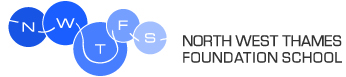 FY2 Community Obesity with General (Internal) MedicineIt is important to note that this description is a typical example of your placement and may be subject to change.PlacementF2 Community Obesity / G(I)MThe departmentDiabetes and Endocrinology (Beta Cell)Medicine Directorate plus CLCH / Central London Community Specialist Weight Management Service (SWMS)General Medicine (including Elderly Medicine) and on-call rota4 Consultants, 2-3 SpRs, 2 F2s, 2 F1s. (in central hospital base and 1 Consultant with 1 Psychologist, 2 Dietitians and 1 Specialist Physiotherapist and 1 Consultant in community)Trust & SiteCommunity Hospitals and GP practices.Edgar Horne Ward and Beta Cell Diabetes Centre.The type of work to expect and learning opportunitiesRegular general medical (including Elderly Care) ward work. Exposure to a variety of outpatient clinics. Work with multidisciplinary members of the specialist weight management team including specialist nurses, dietitians, and psychologists. Time dedicated to F2 teaching and personal research or audit. A large part of the work is out of hospital. Opportunity to perform clinical studies and audits focusing on obesity management in the hospital and community setting.Clinical Supervisor(s) for the placementDr Veronica Greener (Consultant Physician in Community Specialist Weight Management Service)and Dr Kevin Shotliff (Consultant Physician Chelsea and Westminster Hospital)Main duties of the placementThis post provides the opportunity to work within a Specialist Weight Management Service in out-patients, community clinics and community MDT meetings to expand an understanding of obesity management s well as linking in with a secondary care Medical / Surgical MDT Obesity service meeting and Bariatric / Metabolic clinic work.Typical working pattern in this placementMon:  Community Specialist Weight Management Service (SWMS) attachment Tues: AM – Diabetes / Metabolic ClinicPM – Community Audit/ research work Wed:  AM – Obesity Clinic PM – SWMS clinic (Worlds End)Thurs: AM – Protected FY2 teachingPM – Community Audit/ research workFri: AM – C+W Hospital Obesity MDT with Combined medical / Surgical team PM – SWMS Community MDT meeting and community clinicOn call requirements: General Medical On-Calls Employer informationChelsea and Westminster Hospital NHS Foundation Trust